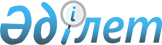 Об утверждении формы отчета № 1-АД "О результатах рассмотрения уполномоченными органами дел об административных правонарушениях" и Инструкции по его формированиюПриказ Генерального Прокурора Республики Казахстан от 27 января 2023 года № 43. Зарегистрирован в Министерстве юстиции Республики Казахстан 30 января 2023 года № 31810
      В соответствии с подпунктом 22) статьи 9 Конституционного закона Республики Казахстан "О прокуратуре", подпунктом 12) статьи 6 Закона Республики Казахстан "О государственной правовой статистике и специальных учетах" ПРИКАЗЫВАЮ:
      1. Утвердить:
      1) форму отчета № 1-АД "О результатах рассмотрения уполномоченными органами дел об административных правонарушениях" согласно приложению 1 к настоящему приказу;
      2) Инструкцию по формированию отчета № 1-АД "О результатах рассмотрения уполномоченными органами дел об административных правонарушениях" согласно приложению 2 к настоящему приказу.
      2. Признать утратившими силу некоторые приказы и структурный элемент приказа Генерального Прокурора Республики Казахстан согласно приложению 3 к настоящему приказу.
      3. Комитету по правовой статистике и специальным учетам Генеральной прокуратуры Республики Казахстан (далее – Комитет) в установленном законодательством порядке обеспечить:
      1) государственную регистрацию настоящего приказа в Министерстве юстиции Республики Казахстан;
      2) размещение настоящего приказа на официальном интернет-ресурсе Генеральной прокуратуры Республики Казахстан;
      3) направление настоящего приказа заинтересованным субъектам правовой статистики и специальных учетов, а также территориальным органам Комитета для исполнения.
      4. Контроль за исполнением настоящего приказа возложить на Председателя Комитета.
      5. Настоящий приказ вводится в действие после дня его первого официального опубликования.
      "СОГЛАСОВАН"Судебная администрацияРеспублики Казахстан Отчет № 1-АД "О результатах рассмотрения уполномоченными органами дел об административных правонарушениях" Раздел 1. Сведения о зарегистрированных административных правонарушениях в Едином реестре административных производств и результатах их рассмотрения
      продолжение таблицы
      продолжение таблицы Отчет № 1-А Д "О результатах рассмотрения уполномоченными органами дел об административных правонарушениях" Раздел 2. Сведения о результатах рассмотрения заявлений по пересмотру по вновь открывшимся обстоятельствам Отчет № 1-АД "О результатах рассмотрения уполномоченными органами дел об административных правонарушениях" Раздел 3. О работе судов первой инстанции по рассмотрению дел об административных правонарушениях Таблица 1. Движение и результаты рассмотрения дел об административных правонарушениях
      продолжение таблицы
      продолжение таблицы
      продолжение таблицы Отчет № 1-АД "О результатах рассмотрения уполномоченными органами дел об административных правонарушениях" Раздел 3. О работе судов первой инстанции по рассмотрению дел об административных правонарушениях Таблица 2. Движение дел по обжалованию действий (бездействия) органа (должностного лица), осуществляющего производство по делу об административном правонарушении Отчет № 1-АД "О результатах рассмотрения уполномоченными органами дел об административных правонарушениях" Раздел 3. О работе судов первой инстанции по рассмотрению дел об административных правонарушениях Таблица 3. Движение дел по жалобам, протестам в порядке главы 44-1 КРКоАП
      продолжение таблицы
      продолжение таблицы
      продолжение таблицы Отчет № 1-АД "О результатах рассмотрения уполномоченными органами дел об административных правонарушениях" Раздел 3. О работе судов первой инстанции по рассмотрению дел об административных правонарушениях Таблица 4. Рассмотрение заявлений по пересмотру по вновь открывшимся обстоятельствам Отчет № 1-АД "О результатах рассмотрения уполномоченными органами дел об административных правонарушениях" Раздел 3. О работе судов первой инстанции по рассмотрению дел об административных правонарушениях Таблица 5. Сведения о лицах, к которым были применены меры административно-правового воздействия Отчет № 1-АД "О результатах рассмотрения уполномоченными органами дел об административных правонарушениях" Раздел 4. О работе областных и приравненных к ним судов по рассмотрению дел об административных правонарушениях Таблица 1. Движение дел по пересмотру не вступивших в законную силу постановлений по делам об административных правонарушениях
      продолжение таблицы
      продолжение таблицы
      продолжение таблицы
      продолжение таблицы Отчет № 1-АД "О результатах рассмотрения уполномоченными органами дел об административных правонарушениях" Раздел 4. О работе областных и приравненных к ним судов по рассмотрению дел об административных правонарушениях Таблица 2. Рассмотрение заявлений по пересмотру по вновь открывшимся обстоятельствам в апелляционной инстанции Отчет № 1-АД "О результатах рассмотрения уполномоченными органами дел об административных правонарушениях" Раздел 5. Отчет о работе Верховного Суда Республики Казахстан по рассмотрению дел об административных правонарушениях Таблица 1. Движение дел с протестами на вступившие в законную силу постановлений судов
      продолжение таблицы
      продолжение таблицы Отчет № 1-АД "О результатах рассмотрения уполномоченными органами дел об административных правонарушениях" Раздел 5. О работе Верховного Суда Республики Казахстан по рассмотрению дел об административных правонарушениях Таблица 2. Рассмотрение ходатайств о внесении представления
      продолжение таблицы Отчет № 1-АД "О результатах рассмотрения уполномоченными органами дел об административных правонарушениях" Раздел 5. О работе Верховного Суда Республики Казахстан по рассмотрению дел об административных правонарушениях Таблица 3. Движение дел с представлениями Председателя Верховного Суда Республики Казахстан и Председателя коллегии Верховного Суда Республики Казахстан на вступившие в законную силу постановления по делу об административном правонарушении
      продолжение таблицы Отчет № 1-АД "О результатах рассмотрения уполномоченными органами дел об административных правонарушениях" Раздел 5. О работе Верховного Суда Республики Казахстан по рассмотрению дел об административных правонарушениях Таблица 4. Сведения о рассмотрении дел об определении подсудности Отчет № 1-АД "О результатах рассмотрения уполномоченными органами дел об административных правонарушениях" Раздел 5. О работе Верховного Суда Республики Казахстан по рассмотрению дел об административных правонарушениях Таблица 5. Рассмотрение заявлений по пересмотру по вновь открывшимся обстоятельствам в кассационной инстанции Инструкция по формированию отчета № 1-АД
"О результатах рассмотрения уполномоченными органами дел об административных правонарушениях" Глава 1. Общие положения
      1. Настоящая Инструкция детализирует формирование отчета № 1-АД "О результатах рассмотрения уполномоченными органами дел об административных правонарушениях" (далее – отчет).
      2. Субъектами отчета является государственные органы, уполномоченные рассматривать дела об административных правонарушениях (далее – субъекты административной практики) в соответствии с Кодексом Республики Казахстан об административных правонарушениях (далее – КРКоАП).
      3. Основанием формирования отчета являются сведения информационных учетных документов форм 1-АВ "О возбуждении дела об административном правонарушении" и 1-АП "О ходе движения, рассмотрения дела об административном правонарушении и о порядке исполнения административного взыскания", утвержденных приказом исполняющего обязанности Генерального Прокурора Республики Казахстан от 10 июля 2020 года № 85 "Об утверждении Правил ведения Единого реестра административных производств" (зарегистрирован в Реестре государственной регистрации нормативных правовых актов за № 20962).
      4. Отчет состоит из сводного отчета, отчетов по регионам, каждому субъекту административной практики.
      5. Субъекты административной практики обеспечивают целостность, объективность, достоверность и достаточность сведений в информационных системах Комитета по правовой статистике и специальным учетам Генеральной прокуратуры Республики Казахстан (далее - Комитет), судебных органов.
      6. Начальники территориальных органов Комитета обеспечивают достоверность поступающих сведений в информационные системы Комитета на местах. Глава 2. Сроки формирования отчета
      7. Сводный отчет по республике, а также по регионам и каждому субъекту административной практики формируется ежемесячно с нарастающим итогом в автоматизированном режиме в центральном аппарате Комитета.
      8. После окончательной загрузки информационных учетных документов в информационные системы Комитета до 00:00 часов (по времени города Астаны) последнего дня отчетного периода производится расчет отчета, сформированный за определенный период времени (статистический срез).
      Утвержденный отчет, сформированный за определенный период времени (статистический срез), не корректируется.
      Отчет ежемесячно к 12 числу месяца, следующего за отчетным периодом, размещается на сайте Комитета.
      Если окончание срока приходится на нерабочий (выходной, праздничный) день, то последним днем срока считается первый, следующий за ним, рабочий день. Глава 3. Структура отчета
      9. Отчет состоит из 5 разделов:
      1) раздел 1. "Сведения о зарегистрированных административных правонарушениях в Едином реестре административных производств и результатах их рассмотрения"; 
      2) раздел 2. "Сведения о результатах рассмотрения заявлений по пересмотру по вновь открывшимся обстоятельствам";
      3) раздел 3. "О работе судов первой инстанции по рассмотрению дел об административных правонарушениях", который состоит из 5 таблиц:
      таблица 1. "Движение и результаты рассмотрения дел об административных правонарушениях";
      таблица 2. "Движение дел по обжалованию действий (бездействия) органа (должностного лица), осуществляющего производство по делу об административном правонарушении";
      таблица 3. "Движение дел по жалобам, протестам в порядке главы 44-1 КРКоАП";
      таблица 4. "Рассмотрение заявлений по пересмотру по вновь открывшимся обстоятельствам";
      таблица 5. "Сведения о лицах, к которым были применены меры административно-правового воздействия";
      4) раздел 4. "О работе областных и приравненных к ним судов по рассмотрению дел об административных правонарушениях", который состоит из 2 таблиц:
      таблица 1. "Движение дел по пересмотру не вступивших в законную силу постановлений по делам об административных правонарушениях";
      таблица 2. "Рассмотрение заявлений по пересмотру по вновь открывшимся обстоятельствам в апелляционной инстанции";
      5) раздел 5. "О работе Верховного Суда Республики Казахстан по рассмотрению дел об административных правонарушениях", который состоит из из 5 таблиц:
      таблица 1. Движение дел с протестами на вступившие в законную силу постановлений судов;
      таблица 2. Рассмотрение ходатайств о внесении представления; 
      таблица 3. Движение дел с представлениями Председателя Верховного Суда Республики Казахстан и Председателя коллегии Верховного Суда Республики Казахстан на вступившие в законную силу постановления по делу об административном правонарушении;
      таблица 4. Сведения о рассмотрении дел об определении подсудности;
      таблица 5. "Рассмотрение заявлений по пересмотру по вновь открывшимся обстоятельствам в кассационной инстанции".
      10. Отчет отражает процессуальные решения по КРКоАП, принимаемых субъектами административной практики по зарегистрированным делам об административных правонарушениях в Едином реестре административных производств (далее – ЕРАП) (разделы 1, 2 отчета), а также результаты рассмотрения их судебными органами (разделы 3, 4, 5 отчета).
      Разделы 1-2 формируется из информационных учетных документов зарегистрированных в ЕРАП, разделы 3-5 формируются из системы судебных органов. Перечень утративших силу некоторых приказов и структурный элемент приказа Генерального Прокурора Республики Казахстан
      1) приказ Генерального Прокурора Республики Казахстан от 7 октября 2014 года № 109 "Об утверждении отчета формы № 1-АД "О результатах рассмотрения уполномоченными органами дел об административных правонарушениях" и Инструкции по его составлению" (зарегистрирован в Реестре государственной регистрации нормативных правовых актов за № 9856);
      2) приказ Генерального Прокурора Республики Казахстан от 21 октября 2015 года № 126 "О внесении изменений и дополнений в некоторые приказы Генерального Прокурора Республики Казахстан в сфере административно-правовой статистики" (зарегистрирован в Реестре государственной регистрации нормативных правовых актов за № 12299);
      3) приказ Генерального Прокурора Республики Казахстан от 23 июня 2016 года № 114 "О внесении изменений в приказ Генерального Прокурора Республики Казахстан от 7 октября 2014 года № 109 "Об утверждении отчета формы № 1-АД "О результатах рассмотрения уполномоченными органами дел об административных правонарушениях" и Инструкции по его составлению" (зарегистрирован в Реестре государственной регистрации нормативных правовых актов за № 14066);
      4) приказ Генерального Прокурора Республики Казахстан от 4 сентября 2017 года № 96 "О внесении изменений в приказ Генерального Прокурора Республики Казахстан от 7 октября 2014 года № 109 "Об утверждении отчета формы № 1-АД "О результатах рассмотрения уполномоченными органами дел об административных правонарушениях" и Инструкции по его составлению" (зарегистрирован в Реестре государственной регистрации нормативных правовых актов за № 15788);
      5) пункт 3 перечня некоторых приказов Генерального Прокурора Республики Казахстан в сфере правовой статистики и специальных учетов, в которые вносятся изменения и дополнения, утвержденного приказом Генерального Прокурора Республики Казахстан от 27 сентября 2022 года № 191 "О внесении изменений и дополнений в некоторые приказы Генерального Прокурора Республики Казахстан в сфере правовой статистики и специальных учетов" (зарегистрирован в Реестре государственной регистрации нормативных правовых актов за № 29857).
					© 2012. РГП на ПХВ «Институт законодательства и правовой информации Республики Казахстан» Министерства юстиции Республики Казахстан
				
      Генеральный ПрокурорРеспублики Казахстан 

Б. Асылов
Приложение 1 к приказу
Генеральный Прокурор
Республики Казахстан
от 27 января 2023 года № 43Форма
Статьи кодекса Республики Казахстан об административных правонарушениях (далее – КРКоАП)
Код строки
Всего зарегистрировано административных правонарушений в отчетном периоде
Всего рассмотрено административных дел в отчетном периоде
Из графы 2
Из графы 2
Количество лиц, в отношении которых вынесены постановления о привлечении к административной ответственности
Из графы 5
Из графы 5
Вынесено постановлений
Вынесено постановлений
Наложено административных взысканий
Наложено административных взысканий
Статьи кодекса Республики Казахстан об административных правонарушениях (далее – КРКоАП)
Код строки
Всего зарегистрировано административных правонарушений в отчетном периоде
Всего рассмотрено административных дел в отчетном периоде
рассмотрено судом
рассмотрено уполномоченным органом
Количество лиц, в отношении которых вынесены постановления о привлечении к административной ответственности
привлечено физических лиц
привлечено юридических лиц
о прекращении производства по делам об административном правонарушении
наложении административного взыскания
Наложено административных взысканий
Наложено административных взысканий
Статьи кодекса Республики Казахстан об административных правонарушениях (далее – КРКоАП)
Код строки
Всего зарегистрировано административных правонарушений в отчетном периоде
Всего рассмотрено административных дел в отчетном периоде
рассмотрено судом
рассмотрено уполномоченным органом
Количество лиц, в отношении которых вынесены постановления о привлечении к административной ответственности
привлечено физических лиц
привлечено юридических лиц
о прекращении производства по делам об административном правонарушении
наложении административного взыскания
основные
основные
Статьи кодекса Республики Казахстан об административных правонарушениях (далее – КРКоАП)
Код строки
Всего зарегистрировано административных правонарушений в отчетном периоде
Всего рассмотрено административных дел в отчетном периоде
рассмотрено судом
рассмотрено уполномоченным органом
Количество лиц, в отношении которых вынесены постановления о привлечении к административной ответственности
привлечено физических лиц
привлечено юридических лиц
о прекращении производства по делам об административном правонарушении
наложении административного взыскания
предупреждение
административный штраф
А
Б
1
2
3
4
5
6
7
8
9
10
11
Всего
1
Наложено административных взысканий
Наложено административных взысканий
Наложено административных взысканий
Наложено административных взысканий
Наложено административных взысканий
Наложено административных взысканий
Наложено административных взысканий
Наложено административных взысканий
Наложено административных взысканий
Наложено административных взысканий
Наложено административных взысканий
основные
основные
основные
основные
основные
дополнительные
дополнительные
дополнительные
дополнительные
дополнительные
дополнительные
административный арест
лишение специального права
выдворение за пределы Республики Казахстан иностранцев или лиц без гражданства
лишение разрешения либо приостановление его действия, а также исключение из реестра
приостановление или запрещение деятельности, или отдельных ее видов
лишение специального права
выдворение за пределы Республики Казахстан иностранцев или лиц без гражданства
лишение разрешения либо приостановление его действия, а также исключение из реестра
приостановление или запрещение деятельности или отдельных ее видов
конфискация предмета, явившегося орудием либо предметом совершения административного правонарушения, а равно имущества, полученного вследствие совершения административного правонарушения
принудительный снос незаконно возводимого или возведенного строения
12
13
14
15
16
17
18
19
20
21
22
Сумма причиненного ущерба государству
Взыскано в пользу государства
Сумма штрафа (в тенге)
Сумма штрафа (в тенге)
Сумма взысканного штрафа по сокращенному производству
Количество постановлений с применением части 2 статьи 819 КРКоАП
Направлено постановлений о взыскании в принудительном порядке
Исполнено в принудительном порядке (в лицах)
На сумму (в тенге)
Количество постановлений по взысканному штрафу
Привлечено индивидуальных предпринимателей
Привлечено несовершеннолетних
Привлечено должностных лиц государственных органов (статья 30 КРКоАП)
Привлечено иностранных граждан
Сумма причиненного ущерба государству
Взыскано в пользу государства
наложенного
взысканного
Сумма взысканного штрафа по сокращенному производству
Количество постановлений с применением части 2 статьи 819 КРКоАП
Направлено постановлений о взыскании в принудительном порядке
Исполнено в принудительном порядке (в лицах)
На сумму (в тенге)
Количество постановлений по взысканному штрафу
Привлечено индивидуальных предпринимателей
Привлечено несовершеннолетних
Привлечено должностных лиц государственных органов (статья 30 КРКоАП)
Привлечено иностранных граждан
23
24
25
26
27
28
29
30
31
32
33
34
35
36
Статьи КРКоАП
Код строки
Поступило заявлений о пересмотре по вновь открывшимся обстоятельствам в отчетном периоде
Принято к производству заявлений о пересмотре по вновь открывшимся обстоятельствам
По заявлению лица, привлеченного к административной ответственности, потерпевшим или их законными представителями
По заявлению лица, привлеченного к административной ответственности, потерпевшим или их законными представителями
По заявлению лица, привлеченного к административной ответственности, потерпевшим или их законными представителями
По заявлению прокурора
По заявлению прокурора
По заявлению прокурора
Одновременно по заявлению лиц (из граф 3,4,5) и прокурора (из граф 6, 7, 8)
Одновременно по заявлению лиц (из граф 3,4,5) и прокурора (из граф 6, 7, 8)
Одновременно по заявлению лиц (из граф 3,4,5) и прокурора (из граф 6, 7, 8)
Статьи КРКоАП
Код строки
Поступило заявлений о пересмотре по вновь открывшимся обстоятельствам в отчетном периоде
Принято к производству заявлений о пересмотре по вновь открывшимся обстоятельствам
Возвращено
Решение по результатам рассмотрения
Решение по результатам рассмотрения
Возвращено
Решение по результатам рассмотрения
Решение по результатам рассмотрения
Возвращено
Решение по результатам рассмотрения
Решение по результатам рассмотрения
Статьи КРКоАП
Код строки
Поступило заявлений о пересмотре по вновь открывшимся обстоятельствам в отчетном периоде
Принято к производству заявлений о пересмотре по вновь открывшимся обстоятельствам
Возвращено
удовлетворено и отменено
об отказе в пересмотре дела
Возвращено
удовлетворено и отменено
об отказе в пересмотре дела
Возвращено
удовлетворено и отменено
об отказе в пересмотре дела
А
Б
1
2
3
4
5
6
7
8
9
10
11
Наименование
Код строки
Остаток на начало отчетного периода
Поступило дел за отчетный период
Вынесено определений в соответствии с пунктами 4, 5 части 1 статьи 816 КРКоАП
Всего рассмотрено дел об административных правонарушениях
Количество лиц, в отношении которых вынесены постановления
Вынесено постановлений о наложении административных взысканий
Вынесено постановлений о прекращении производства по делам об административных правонарушениях
Вынесено постановлений об освобождении от административной ответственности (статьи 62, 63, 64, 64-1, 68, часть 4 статья 46 КРКоАП)
Вынесено постановлений о передаче дела на рассмотрение судье, органу
Переквалифицировано
В сроки, свыше установленных КРКоАП (из графы 4)
Остаток на конец отчетного периода
А
Б
1
2
3
4
5
6
7
8
9
10
11
12
Объединено дел
Основные меры административного взыскания
Основные меры административного взыскания
Основные меры административного взыскания
Основные меры административного взыскания
Основные меры административного взыскания
Основные меры административного взыскания
Основные меры административного взыскания
Объединено дел
предупреждение
административный штраф
административный арест
лишение специального права
выдворение за пределы Республики Казахстан иностранцев или лиц без гражданства
лишение разрешения либо приостановление его действия, а также исключение из реестра
приостановление или запрещение деятельности, или отдельных ее видов
13
14
15
16
17
18
19
20
Дополнительные меры административного взыскания
Дополнительные меры административного взыскания
Дополнительные меры административного взыскания
Дополнительные меры административного взыскания
Дополнительные меры административного взыскания
Дополнительные меры административного взыскания
Освобождено на основании части 2 статьи 50 КРКоАП
Наложенная сумма штрафа
Оплаченная добровольно сумма штрафа
Взыскано возмещение ущерба (статья 59 КРКоАП)
Привлечено несовершеннолетних
Освобождение несовершеннолетних от административной ответственности с применением мер воспитательного воздействия
лишение специального права
выдворение за пределы Республики Казахстан иностранцев или лиц без гражданства
лишение разрешения либо приостановление его действия, а также исключение из реестра
приостановление или запрещение деятельности или отдельных ее видов
конфискация предмета, явившегося орудием либо предметом совершения административного правонарушения, а равно имущества, полученного вследствие совершенного административного правонарушения
принудительный снос незаконно возводимого или возведенного строения
Освобождено на основании части 2 статьи 50 КРКоАП
Наложенная сумма штрафа
Оплаченная добровольно сумма штрафа
Взыскано возмещение ущерба (статья 59 КРКоАП)
Рассмотрено дел по ходатайству о незамедлительном рассмотрении (из графы 4)
Привлечено несовершеннолетних
Освобождение несовершеннолетних от административной ответственности с применением мер воспитательного воздействия
21
22
23
24
25
26
27
28
29
30
31
32
33
Привлечено должностных лиц государственных органов (статья 30 КРКоАП)
Привлечено юридических лиц
Привлечено физических лиц
Привлечено женщин
Вынесено частных постановлений
С участием прокурора (из графы 4)
С участием транспортного прокурора (из графы 4)
Окончено производств по исполнению постановления взыскания (статья 891 глава 51 КРКоАП)
Поступило ответов на частные постановления
Приостановлено
Примирение сторон в порядке медиации (из графы 8)
34
35
36
37
38
39
40
41
42
43
44
Остаток неоконченных дел на начало отчетного периода
Всего поступило за отчетный период дел
Отозвано жалоб
Возвращено без рассмотрения
Передано по подсудности
Объединено дел
Вынесено постановлений
Вынесено постановлений
Количество лиц, в отношении которых вынесено постановление
Количество лиц, в отношении которых вынесено постановление
Количество оконченных дел за отчетный период
из них в срок свыше установленных КРКоАП (сумма граф 7, 8)
Остаток неоконченных дел на конец отчетного периода
Остаток неоконченных дел на начало отчетного периода
Всего поступило за отчетный период дел
Отозвано жалоб
Возвращено без рассмотрения
Передано по подсудности
Объединено дел
удовлетворено жалоб
отказано в удовлетворении
физических
юридических
Количество оконченных дел за отчетный период
из них в срок свыше установленных КРКоАП (сумма граф 7, 8)
Остаток неоконченных дел на конец отчетного периода
1
2
3
4
5
6
7
8
9
10
11
12
13
Всего
строки по статьям КРКоАП
Остаток неоконченных дел на начало отчетного периода
Всего поступило за отчетный период дел
В том числе
В том числе
В том числе
Число дел по, которым отозваны
Число дел по, которым отозваны
Число дел по, которым отозваны
Возвращено без рассмотрения
Передано по подсудности
Объединено дел
Вынесено постановлений по протестам
Вынесено постановлений по протестам
Вынесено постановлений по протестам
Остаток неоконченных дел на начало отчетного периода
Всего поступило за отчетный период дел
по протестам
по жалобам
по жалобам и протестам
протесты
жалобы
жалобы и протесты
Возвращено без рассмотрения
Передано по подсудности
Объединено дел
об оставлении постановления без изменений
об изменении постановления
об отмене постановления и прекращении дела по статьям 741,742 КРКоАП
1
2
3
4
5
6
7
8
9
10
11
12
13
14
Всего
Строки по статьям КРКоАП
Вынесено постановлений по протестам
Количество лиц, в отношении которых вынесено постановление в порядке пересмотра
Количество лиц, в отношении которых вынесено постановление в порядке пересмотра
Вынесено постановлений по жалобам
Вынесено постановлений по жалобам
Вынесено постановлений по жалобам
Вынесено постановлений по жалобам
об отмене постановления и вынесении нового постановления
физических
юридических
об оставлении постановления без изменений
об изменении постановления
об отмене постановления и прекращении дела (статьи 741,742 КРКоАП)
об отмене постановления и вынесении нового постановления
15
16
17
18
19
20
21
Количество лиц, в отношении которых вынесено постановление в порядке пересмотра
Количество лиц, в отношении которых вынесено постановление в порядке пересмотра
Вынесено постановлений одновременно по жалобам и протестам
Вынесено постановлений одновременно по жалобам и протестам
Вынесено постановлений одновременно по жалобам и протестам
Вынесено постановлений одновременно по жалобам и протестам
Количество лиц, в отношении которых вынесено постановление в порядке пересмотра
Количество лиц, в отношении которых вынесено постановление в порядке пересмотра
Всего оставлено без изменений постановлений органов (должностных лиц) (из граф 12, 18, 24)
Всего изменено постановлений органов (должностных лиц) (из граф 13, 19, 25)
Всего отменено постановлений органов (должностных лиц) (из граф 14,15, 20,21, 26, 27)
физических
юридических
об оставлении постановлений без изменений
об изменении постановления
об отмене постановления и прекращении дела (статьи 741,742 КРКоАП)
об отмене постановления и вынесении нового постановления
физических
юридических
Всего оставлено без изменений постановлений органов (должностных лиц) (из граф 12, 18, 24)
Всего изменено постановлений органов (должностных лиц) (из граф 13, 19, 25)
Всего отменено постановлений органов (должностных лиц) (из граф 14,15, 20,21, 26, 27)
22
23
24
25
26
27
28
29
30
31
32
Основания к отмене или изменению постановления по делу об административном правонарушении
Основания к отмене или изменению постановления по делу об административном правонарушении
Основания к отмене или изменению постановления по делу об административном правонарушении
Основания к отмене или изменению постановления по делу об административном правонарушении
Количество оконченных дел за отчетный период (сумма граф 30-32)
из них в срок свыше установленных КРКоАП
Остаток неоконченных дел на конец отчетного периода
несоответствие выводов органов (должностных лиц) о фактических обстоятельствах дела, изложенных в постановлении по делу об административном правонарушении, исследованным при рассмотрении жалобы, протеста доказательствам
неправильное применение закона об административной ответственности
существенное нарушение процессуальных норм КРКоАП
несоответствие наложенного постановлением административного взыскания характеру совершенного правонарушения, личности виновного или имущественному положению юридического лица
Количество оконченных дел за отчетный период (сумма граф 30-32)
из них в срок свыше установленных КРКоАП
Остаток неоконченных дел на конец отчетного периода
33
34
35
36
37
38
39
Остаток на начало отчетного периода
Поступило заявлений о пересмотре по вновь открывшимся обстоятельствам в отчетном периоде
Принято к производству заявлений о пересмотре по вновь открывшимся обстоятельствам
по заявлению лица, привлеченного к административной ответственности, потерпевшим или их законными представителями
по заявлению лица, привлеченного к административной ответственности, потерпевшим или их законными представителями
по заявлению лица, привлеченного к административной ответственности, потерпевшим или их законными представителями
по заявлению прокурора
по заявлению прокурора
по заявлению прокурора
одновременно по заявлению лица, прокурора
одновременно по заявлению лица, прокурора
одновременно по заявлению лица, прокурора
Остаток на конец отчетного периода
Остаток на начало отчетного периода
Поступило заявлений о пересмотре по вновь открывшимся обстоятельствам в отчетном периоде
Принято к производству заявлений о пересмотре по вновь открывшимся обстоятельствам
Возвращено
Решение по результатам рассмотрения
Решение по результатам рассмотрения
Возвращено
Решение по результатам рассмотрения
Решение по результатам рассмотрения
Возвращено
Решение по результатам рассмотрения
Решение по результатам рассмотрения
Остаток на конец отчетного периода
Остаток на начало отчетного периода
Поступило заявлений о пересмотре по вновь открывшимся обстоятельствам в отчетном периоде
Принято к производству заявлений о пересмотре по вновь открывшимся обстоятельствам
Возвращено
удовлетворено и отменено
об отказе в пересмотре дела
Возвращено
удовлетворено и отменено
об отказе в пересмотре дела
Возвращено
удовлетворено и отменено
об отказе в пересмотре дела
Остаток на конец отчетного периода
1
2
3
4
5
6
7
8
9
10
11
12
13
Статьи КРКоАП
Всего рассмотрено дел
Применены меры административно-правового воздействия (в лицах)
Применены меры административно-правового воздействия (в лицах)
Применены меры административно-правового воздействия (в лицах)
Применены меры административно-правового воздействия (в лицах)
Применены меры административно-правового воздействия (в лицах)
Применены меры административно-правового воздействия (в лицах)
Применены меры административно-правового воздействия (в лицах)
Статьи КРКоАП
Всего рассмотрено дел
Вопреки воле потерпевшего разыскивать, преследовать
Запрет лицу, совершившему бытовое насилие, проживать в индивидуальном жилом доме
Несовершеннолетним посещать определенные места
Приобретать, хранить, носить и использовать огнестрельное и другие виды оружия
Проверка знаний правил безопасного обращения с оружием
Проверка знаний правил дорожного движения
Употреблять алкогольные напитки, наркотические средства, психотропные вещества
А
1
2
3
4
5
6
7
8
ВСЕГО
1
Противоправные действия в сфере семейно-бытовых отношений (статья 73 часть 1)
2
Противоправные действия в сфере семейно-бытовых отношений (статья 73 часть 2)
3
Противоправные действия в сфере семейно-бытовых отношений (статья 73 часть 3)
4
Умышленное причинение легкого вреда здоровью (статья 73-1)
5
Побои (статья 73-2)
6
Неисполнение обязанностей по воспитанию и (или) образованию, защите прав и интересов несовершеннолетнего (статья 127)
7
Вовлечение несовершеннолетнего в совершение административного правонарушения (статья 128)
8
Доведение несовершеннолетнего до состояния опьянения (статья 131)
9
Мелкое хулиганство (статья 434)
10
Хулиганство, совершенное несовершеннолетним (статья 435)
11
Применение пиротехнических изделий в населенных пунктах (статья 436)
12
Распитие алкогольных напитков или появление в общественных местах в состоянии опьянения (статья 440)
13
Нахождение в ночное время несовершеннолетних в развлекательных заведениях или вне жилища без сопровождения законных представителей (статья 442)
14
Вандализм несовершеннолетних (статья 448)
15
Нарушение защитного предписания (статья 461)
16
Передача лицам, содержащимся в учреждениях уголовно-исполнительной системы, специальных учреждениях, запрещенных веществ, изделий и предметов (статья 481)
17
Незаконные приобретение, передача, реализация, хранение, ношение, перевозка физическими и юридическими лицами оружия (статья 482)
18
Неправомерное применение оружия (статья 485)
19
Нарушение правил расположения транспортного средства на проезжей части дороги, встречного разъезда или обгона (статья 596)
20
Управление транспортным средством водителем, находящимся в состоянии алкогольного, наркотического и (или) токсикоманического опьянения, а равно передача управления транспортным средством лицу, находящемуся в состоянии алкогольного, наркотического и (или) токсикоманического опьянения (статья 608)
21
Неповиновение законному распоряжению или требованию сотрудника (военнослужащего) правоохранительного или специального государственного органа, органа военной полиции, судебного пристава, судебного исполнителя (статья 667)
22
Неисполнение приговора суда, решения суда или иного судебного акта и исполнительного документа (статья 669)
23
Код строки
Остаток неоконченных дел на начало отчетного периода
Всего поступило за отчетный период дел
В том числе
В том числе
В том числе
Число дел, по которым отозваны
Число дел, по которым отозваны
Число дел, по которым отозваны
Возвращено без рассмотрения
Приостановлено
Код строки
Остаток неоконченных дел на начало отчетного периода
Всего поступило за отчетный период дел
по апелляционным ходатайствам
по жалобам
по жалобам и апелляционным ходатайствам
ходатайства
жалобы
жалобы и апелляционные ходатайства
Возвращено без рассмотрения
Приостановлено
а
1
2
3
4
5
6
7
8
9
10
Всего
1
в том числе по обжалованию действий (бездействия) органа (должностного лица), осуществляющего производство по делу об административном правонарушении (глава 44)
2
в том числе по обжалованию постановлений, вынесенных органом (должностным лицом) по делу об административном правонарушении (глава 45)
3
в том числе по пересмотру постановлений суда первой инстанции, вынесенных по вновь открывшимся обстоятельствам (в порядке главы 47)
4
Другие постановления
5
Применение Международного договора
6
в том числе Международного пакта о гражданских о политических правах
7
в том числе Международного пакта о ликвидации всех форм дискриминации в отношении женщин
8
в том числе Международного пакта об экономических, социальных и культурных правах
9
в том числе Международной конвенции о ликвидации всех форм расовой дискриминации
10
в том числе Международной конвенции о правах ребенка
11
в том числе Международной конвенции о правах лиц с инвалидностью
12
строки по статьям КРКоАП
13
Вынесено постановлений по апелляционным ходатайствам
Вынесено постановлений по апелляционным ходатайствам
Вынесено постановлений по апелляционным ходатайствам
Вынесено постановлений по апелляционным ходатайствам
Вынесено постановлений по апелляционным ходатайствам
Количество лиц, в отношении которых вынесено постановление в порядке пересмотра
Количество лиц, в отношении которых вынесено постановление в порядке пересмотра
Вынесено постановлений по жалобам
Вынесено постановлений по жалобам
Вынесено постановлений по жалобам
Вынесено постановлений по жалобам
Вынесено постановлений по жалобам
об оставлении постановления без изменений
об изменении постановления
об отмене постановления и прекращении дела (статьи 741,742 КРКоАП)
об отмене постановления и вынесении нового постановления
об отмене постановления и направлении по подведомственности
физических
юридических
об оставлении постановления без изменений
об изменении постановления
об отмене постановления и прекращении дела (статьи 741,742 КРКоАП)
об отмене постановления и вынесении нового постановления
об отмене постановления и направлении по подведомственности
11
12
13
14
15
16
17
18
19
20
21
22
Количество лиц, в отношении которых вынесено постановление в порядке пересмотра
Количество лиц, в отношении которых вынесено постановление в порядке пересмотра
Вынесено постановлений
Вынесено постановлений
Вынесено постановлений
Вынесено постановлений
Вынесено постановлений
Количество лиц, в отношении которых вынесено постановление в порядке пересмотра
Количество лиц, в отношении которых вынесено постановление в порядке пересмотра
Количество лиц, в отношении которых вынесено постановление в порядке пересмотра
Количество лиц, в отношении которых вынесено постановление в порядке пересмотра
Одновременно по жалобам и апелляционным ходатайствам
Одновременно по жалобам и апелляционным ходатайствам
Одновременно по жалобам и апелляционным ходатайствам
Одновременно по жалобам и апелляционным ходатайствам
Одновременно по жалобам и апелляционным ходатайствам
Количество лиц, в отношении которых вынесено постановление в порядке пересмотра
Количество лиц, в отношении которых вынесено постановление в порядке пересмотра
Количество лиц, в отношении которых вынесено постановление в порядке пересмотра
Количество лиц, в отношении которых вынесено постановление в порядке пересмотра
об оставлении постановлений без изменений
об изменении постановления
об отмене постановления и прекращении дела в соответствии со статьями 741,742 КРКоАП
об отмене постановления и вынесении нового постановления
об отмене постановления и направлении по подведомственности
Количество лиц, в отношении которых вынесено постановление в порядке пересмотра
Количество лиц, в отношении которых вынесено постановление в порядке пересмотра
физических 
юридических
об оставлении постановлений без изменений
об изменении постановления
об отмене постановления и прекращении дела в соответствии со статьями 741,742 КРКоАП
об отмене постановления и вынесении нового постановления
об отмене постановления и направлении по подведомственности
физических 
юридических
23
24
25
26
27
28
29
30
31
Всего оставлено без изменений постановлений судов первой инстанции (из граф 11, 18, 25)
Всего изменено постановлений судов первой инстанции, за исключением измененных ввиду изменения законодательства (из граф 12, 19, 26)
Изменено постановлений судов первой инстанции, в виду изменения законодательства и примирения
Всего отменено постановлений судов первой инстанции, за исключением отмененных ввиду изменения законодательства,
подпункты 4), 7) части 1 статьи 741 КРКоАП (из граф 13-15, 20-22, 27-29)
Отменено постановлений судов первой инстанции ввиду изменения законодательства и примирения, подпункты 4), 7) части 1 статьи 741 КРКоАП
Основания к отмене или изменению постановления по делу об административном правонарушении
Основания к отмене или изменению постановления по делу об административном правонарушении
Основания к отмене или изменению постановления по делу об административном правонарушении
Основания к отмене или изменению постановления по делу об административном правонарушении
Всего оставлено без изменений постановлений судов первой инстанции (из граф 11, 18, 25)
Всего изменено постановлений судов первой инстанции, за исключением измененных ввиду изменения законодательства (из граф 12, 19, 26)
Изменено постановлений судов первой инстанции, в виду изменения законодательства и примирения
Всего отменено постановлений судов первой инстанции, за исключением отмененных ввиду изменения законодательства,
подпункты 4), 7) части 1 статьи 741 КРКоАП (из граф 13-15, 20-22, 27-29)
Отменено постановлений судов первой инстанции ввиду изменения законодательства и примирения, подпункты 4), 7) части 1 статьи 741 КРКоАП
несоответствие выводов судьи о фактических обстоятельствах дела, изложенных в постановлении по делу об административном правонарушении, исследованным при рассмотрении жалобы, апелляционного ходатайства доказательствам
неправильное применение закона об административной ответственности
существенное нарушение процессуальных норм КРКоАП
несоответствие наложенного постановлением административного взыскания характеру совершенного правонарушения, личности виновного или имущественному положению юридического лица
32
33
34
35
36
37
38
39
40
из граф 14, 21, 28 наложены основные меры административного взыскания
из граф 14, 21, 28 наложены основные меры административного взыскания
из граф 14, 21, 28 наложены основные меры административного взыскания
из граф 14, 21, 28 наложены основные меры административного взыскания
из граф 14, 21, 28 наложены основные меры административного взыскания
из граф 14, 21, 28 наложены основные меры административного взыскания
из граф 14, 21, 28 наложены основные меры административного взыскания
Количество оконченных дел за отчетный период(сумма граф 11-15, 18-22 и 25-29)
из них в срок свыше установленных КРКоАП
Остаток неоконченных дел на конец отчетного периода
предупреждение
административный штраф
административный арест
лишение специального права
выдворение за пределы РК иностранцев или лиц без гражданства
лишение разрешения либо приостановление его действия, а также исключение из реестра
приостановление или запрещение деятельности, или отдельных ее видов
Количество оконченных дел за отчетный период(сумма граф 11-15, 18-22 и 25-29)
из них в срок свыше установленных КРКоАП
Остаток неоконченных дел на конец отчетного периода
41
42
43
44
45
46
47
48
49
50
Остаток на начало отчетного периода
Поступило заявлений о пересмотре по вновь открывшимся обстоятельствам в отчетном периоде
Принято к производству заявлений о пересмотре по вновь открывшимся обстоятельствам
по заявлению лица, привлеченного к административной ответственности, потерпевшим или их законными представителями
по заявлению лица, привлеченного к административной ответственности, потерпевшим или их законными представителями
по заявлению лица, привлеченного к административной ответственности, потерпевшим или их законными представителями
по заявлению прокурора
по заявлению прокурора
по заявлению прокурора
одновременно по заявлению лица, прокурора
одновременно по заявлению лица, прокурора
одновременно по заявлению лица, прокурора
Объединено дел
Направлено писем-замечаний
Остаток на начало отчетного периода
Поступило заявлений о пересмотре по вновь открывшимся обстоятельствам в отчетном периоде
Принято к производству заявлений о пересмотре по вновь открывшимся обстоятельствам
Возвращено
Решение по результатам рассмотрения
Решение по результатам рассмотрения
Возвращено
Решение по результатам рассмотрения
Решение по результатам рассмотрения
Возвращено
Решение по результатам рассмотрения
Решение по результатам рассмотрения
Объединено дел
Направлено писем-замечаний
Остаток на начало отчетного периода
Поступило заявлений о пересмотре по вновь открывшимся обстоятельствам в отчетном периоде
Принято к производству заявлений о пересмотре по вновь открывшимся обстоятельствам
Возвращено
Удовлетворено и отменено
об отказе в пересмотре дела
Возвращено
Удовлетворено и отменено
об отказе в пересмотре дела
Возвращено
Удовлетворено и отменено
об отказе в пересмотре дела
Объединено дел
Направлено писем-замечаний
Остаток на конец отчетного периода
1
2
3
4
5
6
7
8
9
10
11
12
13
14
15
Остаток неоконченных дел на начало отчетного периода
Всего поступило дел за отчетный период по протестам
Число дел, по которым отозваны протесты
Протест возвращен без рассмотрения
Результат рассмотрения протеста на постановление
Результат рассмотрения протеста на постановление
количество лиц
количество лиц
количество лиц
Результат рассмотрения
Результат рассмотрения
Остаток неоконченных дел на начало отчетного периода
Всего поступило дел за отчетный период по протестам
Число дел, по которым отозваны протесты
Протест возвращен без рассмотрения
удовлетворен
оставлен без удовлетворения
физических
юридических
должностных
оставлено без изменения
оставлено без изменения
Остаток неоконченных дел на начало отчетного периода
Всего поступило дел за отчетный период по протестам
Число дел, по которым отозваны протесты
Протест возвращен без рассмотрения
удовлетворен
оставлен без удовлетворения
физических
юридических
должностных
постановление первой инстанции
постановление апелляционной инстанции
A
1
2
3
4
5
6
7
8
9
10
11
ВСЕГО
1
в том числе по делам об обжаловании действий (бездействия) органа (должностного лица), осуществляющего производство по делу об административном правонарушении (глава 44)
2
том числе по делам по пересмотру постановлений органов (должностных лиц) по делам об административных правонарушениях (глава 45)
3
в том числе по делам по пересмотру постановлений судов первой инстанции, вынесенных по вновь открывшимся обстоятельствам (глава 47)
4
Другие постановления
5
Применение Международного договора
6
в том числе Международного пакта о гражданских о политических правах
7
в том числе Международного пакта о ликвидации всех форм дискриминации в отношении женщин
8
в том числе Международного пакта об экономических, социальных и культурных правах
9
в том числе Международной конвенции о ликвидации всех форм расовой дискриминации
10
в том числе Международной конвенции о правах ребенка
11
в том числе Международной конвенции о правах лиц с инвалидностью
12
Результат рассмотрения
Результат рассмотрения
Результат рассмотрения
Результат рассмотрения
Результат рассмотрения
Результат рассмотрения
Результат рассмотрения
Результат рассмотрения
Результат рассмотрения
Результат рассмотрения
Результат рассмотрения
Результат рассмотрения
Результат рассмотрения
изменено
изменено
изменено
изменено
отменено постановлениепервой инстанции
отменено постановлениепервой инстанции
отменено постановлениепервой инстанции
отменено постановлениепервой инстанции
отменено постановление апелляционной инстанции
отменено постановление апелляционной инстанции
отменено постановление апелляционной инстанции
отменено постановление апелляционной инстанции
Восстановлено постановление первой инстанции
постановление первой инстанции (за исключением граф 14-15)
постановление апелляционной инстанции (за исключением граф 14-15)
постановление первой инстанции, ввиду изменения законодательства
постановление апелляционной инстанции, ввиду изменения законодательства
с прекращением дела (статьи 741, 742 КРКоАП)
ввиду изменения законодательства (подпункты 4), 7) части 1 статьи 741 КРКоАП)
с вынесением нового постановления
об отмене постановления и направлении на новое судебное рассмотрение
с прекращением дела (статьи 741, 742 КРКоАП)
ввиду изменения законодательства (подпункты 4), 7) части 1 статьи 741 КРКоАП)
с вынесением нового постановления
об отмене постановления и направлении на новое судебное рассмотрение
Восстановлено постановление первой инстанции
12
13
14
15
16
17
18
19
20
21
22
23
24
Объединено дел
вынесены частные постановления
направлено писем-замечаний
Количество оконченных дел за отчетный период
Остаток неоконченных дел на конец отчетного периода
25
26
27
28
29
Остаток нерассмотренных ходатайств на начало отчетного периода
Всего поступило ходатайств о внесении представления за отчетный период
Поступило ходатайств о внесении представления в письменном виде
Поступило ходатайств о внесении представления в электронном виде
Число заявлений, по которым лица отозвали ходатайства о внесении представлений
Количество физических лиц, подавших ходатайства
Количество юридических лиц, подавших ходатайства
Количество должностных лиц, подавших ходатайства
Количество возвращенных ходатайств о внесении представления (сумма граф 10, 11, 12, 13)
Ходатайство возвращено в силу несоответствия требованиям статья 848 КРКоАП
Ходатайство возвращено в силу требований статья 851 КРКАП
Ходатайство возвращено по иным основаниям
А
1
2
3
4
5
6
7
8
9
10
11
12
Всего
Ходатайство возвращено на основании заявления об отзыве ходатайства
Отказано письмом о внесении представления с истребованием дела
Отказано письмом о внесении представления без истребования дела
Количество рассмотренных ходатайств о внесении представления за отчетный период
Внесено представление по тяжким необратимым последствиям для жизни, здоровья людей либо для экономики и безопасности Республики Казахстан
Внесено представление о нарушении прав и законных интересов неопределенного круга лиц или иных публичных интересов
Внесено представление о нарушении единообразия и толкования и применения судами, уполномоченными органами (должностными лицами) норм права
Объединено
Направлено писем-замечаний
Остаток не рассмотренных ходатайств о внесении представления
13
14
15
16
17
18
19
20
21
22
Остаток неоконченных дел на начало отчетного периода
Всего поступило представлений о пересмотре суд актов местных судов
Представления, внесенные Председателем Верховного Суда Республики Казахстан
Представления, внесенные Председателем судебной коллегии
Количество физических лиц
Количество юридических лиц
Количество должностных лиц
Представление возвращено
Представление отозвано
Количество рассмотренных представлений за отчетный период(сумма граф 11-13)
с удовлетворением представления
без удовлетворения представления
с частичным удовлетворением представления
А
1
2
3
4
5
6
7
8
9
10
11
12
13
ВСЕГО
Объединено дел
Постановление первой инстанции оставлено без изменения
Постановление (определение) апелляционной инстанции оставлено без изменения
Постановление первой инстанции изменено
Постановление апелляционной инстанции изменено
Постановление первой инстанции отменено с прекращением дела
Постановление (определение) апелляционной инстанции отменено с прекращением дела
Постановление первой инстанции отменено с вынесением нового постановления
Постановление (определение) апелляционной инстанции отменено с вынесением нового постановления
Постановление первой инстанции отменено с направлением по подведомственности
Постановление (определение) апелляционной инстанции отменено с направлением по подведомственности
Вынесено частное постановление
Направлено писем-замечаний
Остаток нерассмотренных представлений на конец отчетного периода
14
15
16
17
18
19
20
21
22
23
24
25
26
27
Остаток на начало отчетного периода
Поступило заявление (представление) по определению территориальной подсудности
Возвращено
Рассмотрено
Объединено 
Остаток на конец отчетного периода
1
2
3
4
5
6
Остаток на начало отчетного периода
Поступило заявлений о пересмотре по вновь открывшимся обстоятельствам в отчетном периоде
Принято к производству заявлений о пересмотре по вновь открывшимся обстоятельствам
по заявлению лица, привлеченного к административной ответственности, потерпевшим или их законными представителями
по заявлению лица, привлеченного к административной ответственности, потерпевшим или их законными представителями
по заявлению лица, привлеченного к административной ответственности, потерпевшим или их законными представителями
по заявлению прокурора
по заявлению прокурора
по заявлению прокурора
одновременно по заявлению лица, прокурора
одновременно по заявлению лица, прокурора
одновременно по заявлению лица, прокурора
Объединено дел
Направлено писем-замечаний
Остаток на начало отчетного периода
Поступило заявлений о пересмотре по вновь открывшимся обстоятельствам в отчетном периоде
Принято к производству заявлений о пересмотре по вновь открывшимся обстоятельствам
Возвращено
Решение по результатам рассмотрения
Решение по результатам рассмотрения
Возвращено
Решение по результатам рассмотрения
Решение по результатам рассмотрения
Возвращено
Решение по результатам рассмотрения
Решение по результатам рассмотрения
Объединено дел
Направлено писем-замечаний
Остаток на начало отчетного периода
Поступило заявлений о пересмотре по вновь открывшимся обстоятельствам в отчетном периоде
Принято к производству заявлений о пересмотре по вновь открывшимся обстоятельствам
Возвращено
Удовлетворено и отменено
об отказе в пересмотре дела
Возвращено
Удовлетворено и отменено
об отказе в пересмотре дела
Возвращено
Удовлетворено и отменено
об отказе в пересмотре дела
Объединено дел
Направлено писем-замечаний
Остаток на конец отчетного периода
1
2
3
4
5
6
7
8
9
10
11
12
13
14
15Приложение 2 к приказу
Генеральный Прокурор
Республики Казахстан
от 27 января 2023 года № 43Приложение 3 к приказу
Генеральный Прокурор
Республики Казахстан
от 27 января 2023 года № 43